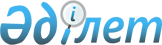 О бюджете Ескельдинского района на 2020-2022 годыРешение Ескельдинского районного маслихата Алматинской области от 27 декабря 2019 года № 60-349. Зарегистрировано Департаментом юстиции Алматинской области 9 января 2020 года № 5381.
      Сноска. Вводится в действие с 01.01.2020 в соответствии с пунктом 7 настоящего решения.
      В соответствии с пунктом 2 статьи 9 Бюджетного кодекса Республики Казахстан от 4 декабря 2008 года, подпунктом 1) пункта 1 статьи 6 Закона Республики Казахстан от 23 января 2001 года "О местном государственном управлении и самоуправлении в Республике Казахстан", Ескельдинский районный маслихат РЕШИЛ:
      1. Утвердить районный бюджет на 2020-2022 годы согласно приложениям 1, 2 и 3 к настоящему решению соответственно, в том числе на 2020 год в следующих объемах:
      1) доходы 12 462 354 тысячи тенге, в том числе:
      налоговые поступления 741 093 тысяч тенге;
      неналоговые поступления 4 358 тысячи тенге;
      поступления от продажи основного капитала 40 292 тысячи тенге;
      поступления трансфертов 11 676 611 тысяч тенге, в том числе: 
      трансферты из нижестоящих органов государственного управления 32 917 тысяч тенге;
      трансферты из вышестоящих органов государственного управления 11 643 694 тысячи тенге, в том числе:
      целевые текущие трансферты 5 631 832 тысячи тенге;
      целевые трансферты на развитие 1 281 854 тысячи тенге;
      субвенции 4 730 008 тысяч тенге;
      2) затраты 14 475 341 тысяча тенге;
      3) чистое бюджетное кредитование 253 625 тысяч тенге, в том числе: бюджетные кредиты 308 358 тысяч тенге;
      погашение бюджетных кредитов 54 733 тысячи тенге;
      4) сальдо по операциям с финансовыми активами 0 тенге;
      5) дефицит (профицит) бюджета (-) 2 266 612 тысяч тенге;
      6) финансирование дефицита (использование профицита) бюджета 2 266 612 тысяч тенге.
      Сноска. Пункт 1 в редакции решения Ескельдинского районного маслихата Алматинской области от 10.12.2020 № 77-427 (вводится в действие с 01.01.2020).


      2. Утвердить резерв местного исполнительного органа района на 2020 год в сумме 31 289 тысячи тенге. 
      Сноска. Пункт 2 с изменением внесенным решением Ескельдинского районного маслихата Алматинской области от 07.04.2020 № 63-360 (вводится в действие с 01.01.2020).


      3. Предусмотреть в районном бюджете на 2020 год объемы бюджетных субвенций, передаваемых из районного бюджета в бюджеты сельских округов, в сумме 180567 тысяч тенге, в том числе:
      Алдабергеновскому сельскому округу 18924 тысячи тенге; Акынсаринскому сельскому округу 18163 тысячи тенге;
      Бактыбайскому сельскому округу 11487 тысяч тенге;
      Каратальскому сельскому округу 20150 тысяч тенге;
      Туленгутскому сельскому округу 17032 тысячи тенге;
      Сырымбетскому сельскому округу 18324 тысячи тенге.
      Кайнарлинскому сельскому округу 17547 тысяч тенге;
      Конырскому сельскому округу 19771 тысяча тенге;
      Кокжазыкскому сельскому округу 19730 тысяч тенге;
      Жалгизагашскому сельскому округу 19439 тысяч тенге.
      4. Учесть, что в районном бюджете на 2020 год предусмотрены целевые текущие трансферты бюджетам сельских округов, в том числе на:
      укрепление материально-технической базы аппаратов сельских округов;
      реализацию государственного образовательного заказа в дошкольных организациях образования;
      реализацию мероприятий для решения вопросов обустройства населенных пунктов в реализацию мер по содействию экономическому развитию регионов в рамках Государственной программы развития регионов до 2025 года;
      проведение мероприятии по благоустройству и озеленению населенных пунктов, обеспечение санитарии и освещение улиц населенных пунктов.
      Распределение указанных трансфертов бюджетам сельских округов определяется на основании постановления акимата Ескельдинского района.
      5. Установить перечень районных бюджетных программ не подлежащих секвестру в процессе исполнения районного бюджета на 2020 год согласно приложению 4 к настоящему решению.
      6. Контроль за исполнением настоящего решения возложить на постоянную комиссию районного маслихата "По вопросам экономики, финансам, бюджету и соблюдения законности". 
      7. Настоящее решение вводится в действие с 1 января 2020 года. Районный бюджет на 2020 год
      Сноска. Приложение 1 в редакции решения Ескельдинского районного маслихата Алматинской области от 10.12.2020 № 77-427 (вводится в действие с 01.01.2020).  Районный бюджет на 2021 год  Районный бюджет на 2022 год Перечень районных бюджетных программ не подлежащих секвестру в процессе исполнения бюджета на 2020 год
					© 2012. РГП на ПХВ «Институт законодательства и правовой информации Республики Казахстан» Министерства юстиции Республики Казахстан
				
      Председатель сессии Ескельдинского районного маслихата

М. Карасаев

      Секретарь маслихата Ескельдинского района

К. Алпысбаев
Приложение 1 к решению Ескельдинский районный маслихат от 27 декабря 2019 года № 60-349
Категория
Категория
Категория
Категория
Сумма (тысяч тенге)
Класс
Класс
Класс
Сумма (тысяч тенге)
Подкласс
Подкласс
Сумма (тысяч тенге)
Наименование
Сумма (тысяч тенге)
І. Доходы
12 462 354
1
Налоговые поступления
741 093
01
Подоходный налог
178 247
1
Корпоративный подоходный налог
173 247
2
Индивидуальный подоходный налог
5 000
03
Социальный налог
435 000
1
Социальный налог
435 000
04
Hалоги на собственность
107 475
1
Hалоги на имущество
106 675
5
Единый земельный налог
800
05
Внутренние налоги на товары, работы и услуги
13 471
2
Акцизы
1 700
3
Поступления за использование природных и других ресурсов
4 011
4
Сборы за ведение предпринимательской и профессиональной деятельности
7 760
08
Обязательные платежи, взимаемые за совершение юридически значимых действий и (или) выдачу документов уполномоченными на то государственными органами или должностными лицами
6 900
1
Государственная пошлина
6 900
2
Неналоговые поступления
4 358
01
Доходы от государственной собственности
2 795
5
Доходы от аренды имущества, находящегося в государственной собственности
2 795
06
Прочие неналоговые поступления
1 563
1
Прочие неналоговые поступления
1 563
3
Поступления от продажи основного капитала
40 292
01
Продажа государственного имущества, закрепленного за государственными учреждениями
18 192
1
Продажа государственного имущества, закрепленного за государственными учреждениями
18 192
03
Продажа земли и нематериальных активов
22 100
1
Продажа земли
22 000
2
Продажа нематериальных активов
100
4
Поступления трансфертов 
11 676 611
01
Трансферты из нижестоящих органов государственного управления
32 917
3
Трансферты из бюджетов городов районного значения, сел, поселков, сельских округов
32 917
02
Трансферты из вышестоящих органов государственного управления
11 643 694
2
Трансферты из областного бюджета
11 643 694
Функциональная группа
Функциональная группа
Функциональная группа
Функциональная группа
Функциональная группа
Сумма (тысяч тенге)
Функциональная подгруппа
Функциональная подгруппа
Функциональная подгруппа
Функциональная подгруппа
Сумма (тысяч тенге)
Администратор бюджетных программ
Администратор бюджетных программ
Администратор бюджетных программ
Сумма (тысяч тенге)
Программа
Программа
Сумма (тысяч тенге)
Наименование
Сумма (тысяч тенге)
ІІ. Затраты
14 475 341
01
Государственные услуги общего характера
304 475
1
Представительные, исполнительные и другие органы, выполняющие общие функции государственного управления
242 072
112
Аппарат маслихата района (города областного значения)
28 343
001
Услуги по обеспечению деятельности маслихата района (города областного значения)
20 365
003
Капитальные расходы государственного органа
7 978
122
Аппарат акима района (города областного значения)
213 729
001
Услуги по обеспечению деятельности акима района (города областного значения)
134 315
003
Капитальные расходы государственного органа
34 664
113
Целевые текущие трансферты нижестоящим бюджетам
44 750
2
Финансовая деятельность
43 050
452
Отдел финансов района (города областного значения)
43 050
001
Услуги по реализации государственной политики в области исполнения бюджета и управления коммунальной собственностью района (города областного значения)
22 940
003
Проведение оценки имущества в целях налогообложения
1 572
010
Приватизация, управление коммунальным имуществом, постприватизационная деятельность и регулирование споров, связанных с этим
270
018
Капитальные расходы государственного органа
410
028
Приобретение имущества в коммунальную собственность
17 858
5
Планирование и статистическая деятельность
19 353
453
Отдел экономики и бюджетного планирования района (города областного значения)
19 353
001
Услуги по реализации государственной политики в области формирования и развития экономической политики, системы государственного планирования
18 895
004
Капитальные расходы государственного органа
458
02
Оборона
28 240
1
Военные нужды
6 916
122
Аппарат акима района (города областного значения)
6 916
005
Мероприятия в рамках исполнения всеобщей воинской обязанности
6 916
2
Организация работы по чрезвычайным ситуациям
21 324
122
Аппарат акима района (города областного значения)
21 324
006
Предупреждение и ликвидация чрезвычайных ситуаций масштаба района (города областного значения)
19 000
007
Мероприятия по профилактике и тушению степных пожаров районного (городского) масштаба, а также пожаров в населенных пунктах, в которых не созданы органы государственной противопожарной службы
2 324
03
Общественный порядок, безопасность, правовая, судебная, уголовно-исполнительная деятельность
4 150
9
Прочие услуги в области общественного порядка и безопасности
4 150
485
Отдел пассажирского транспорта и автомобильных дорог района (города областного значения)
4 150
021
Обеспечение безопасности дорожного движения в населенных пунктах
4 150
04
Образование
7 779 830
1
Дошкольное воспитание и обучение
109 655
464
Отдел образования района (города областного значения)
109 655
040
Реализация государственного образовательного заказа в дошкольных организациях образования
109 655
2
Начальное, основное среднее и общее среднее образование
6 495 936
464
Отдел образования района (города областного значения)
5 414 794
003
Общеобразовательное обучение
5 414 794
465
Отдел физической культуры и спорта района (города областного значения)
141 811
017
Дополнительное образование для детей и юношества по спорту
141 811
467
Отдел строительства района (города областного значения)
939 331
024
Строительство и реконструкция объектов начального, основного среднего и общего среднего образования
939 331
9
Прочие услуги в области образования
1 174 239
464
Отдел образования района (города областного значения)
1 174 239
001
Услуги по реализации государственной политики на местном уровне в области образования 
18 696
004
Информатизация системы образования в государственных учреждениях образования района (города областного значения)
138 361
005
Приобретение и доставка учебников, учебно-методических комплексов для государственных учреждений образования района (города областного значения)
81 565
012
Капитальные расходы государственного органа
110
015
Ежемесячные выплаты денежных средств опекунам (попечителям) на содержание ребенка-сироты (детей-сирот), и ребенка (детей), оставшегося без попечения родителей
22 551
067
Капитальные расходы подведомственных государственных учреждений и организаций
582 903
113
Целевые текущие трансферты нижестоящим бюджетам
330 053
06
Социальная помощь и социальное обеспечение
1 076 509
1
Социальное обеспечение
458 347
451
Отдел занятости и социальных программ района (города областного значения)
445 913
005
Государственная адресная социальная помощь
445 913
464
Отдел образования района (города областного значения)
12 434
031
Государственная поддержка по содержанию детей-сирот и детей, оставшихся без попечения родителей, в детских домах семейного типа и приемных семьях
12 434
2
Социальная помощь
553 148
451
Отдел занятости и социальных программ района (города областного значения)
553 148
002
Программа занятости
332 596
004
Оказание социальной помощи на приобретение топлива специалистам здравоохранения, образования, социального обеспечения, культуры, спорта и ветеринарии в сельской местности в соответствии с законодательством Республики Казахстан
26 559
006
Оказание жилищной помощи
1 693
007
Социальная помощь отдельным категориям нуждающихся граждан по решениям местных представительных органов
30 259
010
Материальное обеспечение детей-инвалидов, воспитывающихся и обучающихся на дому
2 937
014
Оказание социальной помощи нуждающимся гражданам на дому
55 489
017
Обеспечение нуждающихся инвалидов обязательными гигиеническими средствами и предоставление услуг специалистами жестового языка, индивидуальными помощниками в соответствии с индивидуальной программой реабилитации инвалида
61 623
023
Обеспечение деятельности центров занятости населения
41 992
9
Прочие услуги в области социальной помощи и социального обеспечения
65 014
451
Отдел занятости и социальных программ района (города областного значения)
60 865
001
Услуги по реализации государственной политики на местном уровне в области обеспечения занятости и реализации социальных программ для населения
35 854
011
Оплата услуг по зачислению, выплате и доставке пособий и других социальных выплат
6 395
021
Капитальные расходы государственного органа
11 110
050
Обеспечение прав и улучшение качества жизни инвалидов в Республике Казахстан
7 506
487
Отдел жилищно-коммунального хозяйства и жилищной инспекции района (города областного значения)
4 149
094
Предоставление жилищных сертификатов как социальная помощь 
4 149
07
Жилищно-коммунальное хозяйство
1 818 359
1
Жилищное хозяйство
267 007
467
Отдел строительства района (города областного значения)
60 709
003
Проектирование и (или) строительство, реконструкция жилья коммунального жилищного фонда
47 512
004
Проектирование, развитие и (или) обустройство инженерно-коммуникационной инфраструктуры
13 197
487
Отдел жилищно-коммунального хозяйства и жилищной инспекции района (города областного значения)
206 298
001
Услуги по реализации государственной политики на местном уровне в области жилищно-коммунального хозяйства и жилищного фонда
13 838
003
Капитальные расходы государственного органа
188
006
Обеспечение жильем отдельных категорий граждан
31 490
032
Капитальные расходы подведомственных государственных учреждений и организаций
2 000
070
Возмещение платежей населения по оплате коммунальных услуг в режиме чрезвычайного положения в Республике Казахстан
85 244
113
Целевые текущие трансферты нижестоящим бюджетам
73 538
2
Коммунальное хозяйство
1 317 843
487
Отдел жилищно-коммунального хозяйства и жилищной инспекции района (города областного значения)
1 317 843
016
Функционирование системы водоснабжения и водоотведения
39 411
026
Организация эксплуатации тепловых сетей, находящихся в коммунальной собственности районов (городов областного значения)
46 000
028
Развитие коммунального хозяйства
584 467
029
Развитие системы водоснабжения и водоотведения 
647 965
3
Благоустройство населенных пунктов
233 509
487
Отдел жилищно-коммунального хозяйства и жилищной инспекции района (города областного значения)
233 509
025
Освещение улиц в населенных пунктах
19 148
030
Благоустройство и озеленение населенных пунктов
214 361
08
Культура, спорт, туризм и информационное пространство
1 035 943
1
Деятельность в области культуры
122 970
455
Отдел культуры и развития языков района (города областного значения)
122 970
003
Поддержка культурно-досуговой работы
122 970
2
Спорт
28 671
465
Отдел физической культуры и спорта района (города областного значения)
28 671
001
Услуги по реализации государственной политики на местном уровне в сфере физической культуры и спорта
7 569
004
Капитальные расходы государственного органа
188
006
Проведение спортивных соревнований на районном (города областного значения) уровне
386
007
Подготовка и участие членов сборных команд района (города областного значения) по различным видам спорта на областных спортивных соревнованиях
1 440
032
Капитальные расходы подведомственных государственных учреждений и организаций
19 088
3
Информационное пространство
95 671
455
Отдел культуры и развития языков района (города областного значения)
82 678
006
Функционирование районных (городских) библиотек
81 643
007
Развитие государственного языка и других языков народа Казахстана
1 035
456
Отдел внутренней политики района (города областного значения)
12 993
002
Услуги по проведению государственной информационной политики
12 993
9
Прочие услуги по организации культуры, спорта, туризма и информационного пространства
788 631
455
Отдел культуры и развития языков района (города областного значения)
772 127
001
Услуги по реализации государственной политики на местном уровне в области развития языков и культуры
7 785
010
Капитальные расходы государственного органа
188
032
Капитальные расходы подведомственных государственных учреждений и организаций
764 154
456
Отдел внутренней политики района (города областного значения)
16 504
001
Услуги по реализации государственной политики на местном уровне в области информации, укрепления государственности и формирования социального оптимизма граждан
16 316
006
Капитальные расходы государственного органа
188
10
Сельское, водное, лесное, рыбное хозяйство, особо охраняемые природные территории, охрана окружающей среды и животного мира, земельные отношения
79 392
1
Сельское хозяйство
25 331
462
Отдел сельского хозяйства района (города областного значения)
23 439
001
Услуги по реализации государственной политики на местном уровне в сфере сельского хозяйства
22 973
006
Капитальные расходы государственного органа
466
473
Отдел ветеринарии района (города областного значения)
1 892
001
Услуги по реализации государственной политики на местном уровне в сфере ветеринарии
1 892
6
Земельные отношения
17 393
463
Отдел земельных отношений района (города областного значения)
17 393
001
Услуги по реализации государственной политики в области регулирования земельных отношений на территории района (города областного значения)
12 388
004
Организация работ по зонированию земель
4 817
007
Капитальные расходы государственного органа
188
9
Прочие услуги в области сельского, водного, лесного, рыбного хозяйства, охраны окружающей среды и земельных отношений
36 668
453
Отдел экономики и бюджетного планирования района (города областного значения)
36 668
099
Реализация мер по оказанию социальной поддержки специалистов
36 668
11
Промышленность, архитектурная, градостроительная и строительная деятельность
21 365
2
Архитектурная, градостроительная и строительная деятельность
21 365
467
Отдел строительства района (города областного значения)
10 466
001
Услуги по реализации государственной политики на местном уровне в области строительства
9 978
017
Капитальные расходы государственного органа
488
468
Отдел архитектуры и градостроительства района (города областного значения)
10 899
001
Услуги по реализации государственной политики в области архитектуры и градостроительства на местном уровне
10 711
004
Капитальные расходы государственного органа
188
12
Транспорт и коммуникации
856 690
1
Автомобильный транспорт
842 195
485
Отдел пассажирского транспорта и автомобильных дорог района (города областного значения)
842 195
023
Обеспечение функционирования автомобильных дорог
121 857
045
Капитальный и средний ремонт автомобильных дорог районного значения и улиц населенных пунктов
720 338
9
Прочие услуги в сфере транспорта и коммуникаций
14 495
485
Отдел пассажирского транспорта и автомобильных дорог района (города областного значения)
14 495
001
Услуги по реализации государственной политики на местном уровне в области пассажирского транспорта и автомобильных дорог 
8 651
003
Капитальные расходы государственного органа
188
113
Целевые текущие трансферты нижестоящим бюджетам
5 656
13
Прочие
1 245 891
3
Поддержка предпринимательской деятельности и защита конкуренции
7 654
469
Отдел предпринимательства района (города областного значения)
7 654
001
Услуги по реализации государственной политики на местном уровне в области развития предпринимательства 
7 466
004
Капитальные расходы государственного органа
188
9
Прочие
1 238 237
452
Отдел финансов района (города областного значения)
31 289
012
Резерв местного исполнительного органа района (города областного значения) 
31 289
464
Отдел образования района (города областного значения)
502 255
077
Реализация мероприятий по социальной и инженерной инфраструктуре в сельских населенных пунктах в рамках проекта "Ауыл-Ел бесігі"
502 255
485
Отдел пассажирского транспорта и автомобильных дорог района (города областного значения)
518 548
052
Реализация мероприятий по социальной и инженерной инфраструктуре в сельских населенных пунктах в рамках проекта "Ауыл-Ел бесігі"
518 548
487
Отдел жилищно-коммунального хозяйства, пассажирского транспорта и автомобильных дорог района (города областного значения)
186 145
079
Развитие социальной и инженерной инфраструктуры в сельских населенных пунктах в рамках проекта "Ауыл-Ел бесігі"
186 145
14
Обслуживание долга
75
1
Обслуживание долга
75
452
Отдел финансов района (города областного значения)
75
013
Обслуживание долга местных исполнительных органов по выплате вознаграждений и иных платежей по займам из областного бюджета
75
15
Трансферты
224 422
1
Трансферты
224 422
452
Отдел финансов района (города областного значения)
224 422
006
Возврат неиспользованных (недоиспользованных) целевых трансфертов
15 428
024
Целевые текущие трансферты из нижестоящего бюджета на компенсацию потерь вышестоящего бюджета в связи с изменением законодательства
28 164
038
Субвенции
180 567
054
Возврат сумм неиспользованных (недоиспользованных) целевых трансфертов, выделенных из республиканского бюджета за счет целевого трансферта из Национального фонда Республики Казахстан
263
Функциональная группа
Функциональная группа
Функциональная группа
Функциональная группа
Функциональная группа
Сумма (тысяч тенге)
Функциональная подгруппа
Функциональная подгруппа
Функциональная подгруппа
Функциональная подгруппа
Сумма (тысяч тенге)
Администратор бюджетных программ
Администратор бюджетных программ
Администратор бюджетных программ
Сумма (тысяч тенге)
Программа
Программа
Сумма (тысяч тенге)
Наименование
Сумма (тысяч тенге)
ІІІ. Чистое бюджетное кредитование
253 625
Бюджетные кредиты
308 358
10
Сельское, водное, лесное, рыбное хозяйство, особо охраняемые природные территории, охрана окружающей среды и животного мира, земельные отношения
308 358
9
Прочие услуги в области сельского, водного, лесного, рыбного хозяйства, охраны окружающей среды и земельных отношений
308 358
453
Отдел экономики и бюджетного планирования района (города областного значения)
308 358
006
Бюджетные кредиты для реализации мер социальной поддержки специалистов
308 358
Категория
Категория
Категория
Категория
Сумма (тысяч тенге)
Класс
Класс
Класс
Сумма (тысяч тенге)
Подкласс
Подкласс
Сумма (тысяч тенге)
Наименование
Сумма (тысяч тенге)
5
Погашение бюджетных кредитов
54 733
01
Погашение бюджетных кредитов
54 733
1
Погашение бюджетных кредитов, выданных из государственного бюджета
54 733
Функциональная группа
Функциональная группа
Функциональная группа
Функциональная группа
Функциональная группа
Сумма (тысяч тенге)
Функциональная подгруппа
Функциональная подгруппа
Функциональная подгруппа
Функциональная подгруппа
Сумма (тысяч тенге)
Администратор бюджетных программ
Администратор бюджетных программ
Администратор бюджетных программ
Сумма (тысяч тенге)
Программа
Программа
Сумма (тысяч тенге)
Наименование
Сумма (тысяч тенге)
IV. Сальдо по операциям с финансовыми активами
0
Приобретение финансовых активов
0
Категория
Категория
Категория
Категория
Сумма (тысяч тенге)
Класс
Класс
Класс
Сумма (тысяч тенге)
Подкласс
Подкласс
Сумма (тысяч тенге)
Наименование
Сумма (тысяч тенге)
Поступления от продажи финансовых активов государства
0
Категория
Категория
Категория
Категория
Сумма (тысяч тенге)
Класс
Класс
Класс
Сумма (тысяч тенге)
Подкласс
Подкласс
Сумма (тысяч тенге)
Наименование
Сумма (тысяч тенге)
V. Дефицит (профицит) бюджета
- 2 266 612
VI. Финансирование дефицита (использование профицита) бюджета
2 266 612
7
Поступления займов
2 287 724
01
Внутренние государственные займы
2 287 724
2
Договоры займа
2 287 724
8
Используемые остатки бюджетных средств
33 621
01
Остатки бюджетных средств
33 621
1
Свободные остатки бюджетных средств
33 621
Функциональная группа
Функциональная группа
Функциональная группа
Функциональная группа
Функциональная группа
Сумма (тысяч тенге)
Функциональная подгруппа
Функциональная подгруппа
Функциональная подгруппа
Функциональная подгруппа
Сумма (тысяч тенге)
Администратор бюджетных программ
Администратор бюджетных программ
Администратор бюджетных программ
Сумма (тысяч тенге)
Программа
Программа
Сумма (тысяч тенге)
Наименование
Сумма (тысяч тенге)
Погашение займов
54 733
16
Погашение займов
54 733
1
Погашение займов
54 733
452
Отдел финансов района (города областного значения)
54 733
008
Погашение долга местного исполнительного органа перед вышестоящим бюджетом
54 733Приложение 2 к решению Ескельдинского районного маслихата от 27 декабря 2019 года № 60-349
Категория
Категория
Категория
Категория
Сумма (тысяч тенге)
Класс
Класс
Класс
Сумма (тысяч тенге)
Подкласс
Подкласс
Сумма (тысяч тенге)
Наименование
Сумма (тысяч тенге)
1
2
3
4
5
Доходы
9 841 163
1
Налоговые поступления
592 905
01
Подоходный налог
159 222
1
Корпоративный подоходный налог
159 222
03
Социальный налог
245 963
1
Социальный налог
245 963
04
Hалоги на собственность
170 000
1
Hалоги на имущество
170 000
05
Внутренние налоги на товары, работы и услуги
12 220
2
Акцизы
1 800
3
Поступления за использование природных и других ресурсов
3 000
4
Сборы за ведение предпринимательской и профессиональной деятельности
7 100
5
Налог на игорный бизнес
 320
08
Обязательные платежи, взимаемые за совершение юридически значимых действий и (или) выдачу документов уполномоченными на то государственными органами или должностными лицами
5 500
1
Государственная пошлина
5 500
2
Неналоговые поступления
118 137
01
Доходы от государственной собственности
3 700
5
Доходы от аренды имущества, находящегося в государственной собственности
3 700
06
Прочие неналоговые поступления
114 437
1
Прочие неналоговые поступления
114 437
3
Поступления от продажи основного капитала
5 050
03
Продажа земли и нематериальных активов
5 050
1
Продажа земли
5 000
2
Продажа нематериальных активов
 50
4
Поступления трансфертов 
9 125 071
02
Трансферты из вышестоящих органов государственного управления
9 125 071
2
Трансферты из областного бюджета
9 125 071
Функциональная группа
Функциональная группа
Функциональная группа
Функциональная группа
Функциональная группа
Сумма (тысяч тенге)
Функциональная подгруппа
Функциональная подгруппа
Функциональная подгруппа
Функциональная подгруппа
Сумма (тысяч тенге)
Администратор бюджетных программ
Администратор бюджетных программ
Администратор бюджетных программ
Сумма (тысяч тенге)
Программа
Программа
Сумма (тысяч тенге)
Наименование
Сумма (тысяч тенге)
1
2
3
4
5
6
Затраты
9 841 163
01
Государственные услуги общего характера
203 208
1
Представительные, исполнительные и другие органы, выполняющие общие функции государственного управления
165 672
112
Аппарат маслихата района (города областного значения)
19 808
001
Услуги по обеспечению деятельности маслихата района (города областного значения)
19 808
122
Аппарат акима района (города областного значения)
145 864
001
Услуги по обеспечению деятельности акима района (города областного значения)
100 312
003
Капитальные расходы государственного органа
8 000
113
Целевые текущие трансферты нижестоящим бюджетам
37 552
2
Финансовая деятельность
22 246
452
Отдел финансов района (города областного значения)
22 246
001
Услуги по реализации государственной политики в области исполнения бюджета и управления коммунальной собственностью района (города областного значения)
19 638
003
Проведение оценки имущества в целях налогообложения
2 284
010
Приватизация, управление коммунальным имуществом, постприватизационная деятельность и регулирование споров, связанных с этим
 324
5
Планирование и статистическая деятельность
15 290
453
Отдел экономики и бюджетного планирования района (города областного значения)
15 290
001
Услуги по реализации государственной политики в области формирования и развития экономической политики, системы государственного планирования
15 290
02
Оборона
5 773
1
Военные нужды
1 643
122
Аппарат акима района (города областного значения)
1 643
005
Мероприятия в рамках исполнения всеобщей воинской обязанности
1 643
2
Организация работы по чрезвычайным ситуациям
4 130
122
Аппарат акима района (города областного значения)
4 130
007
Мероприятия по профилактике и тушению степных пожаров районного (городского) масштаба, а также пожаров в населенных пунктах, в которых не созданы органы государственной противопожарной службы
4 130
04
Образование
6 640 265
1
Дошкольное воспитание и обучение
121 390
464
Отдел образования района (города областного значения)
121 390
040
Реализация государственного образовательного заказа в дошкольных организациях образования
121 390
2
Начальное, основное среднее и общее среднее образование
4 276 991
464
Отдел образования района (города областного значения)
4 194 431
003
Общеобразовательное обучение
4 194 431
465
Отдел физической культуры и спорта района (города областного значения)
82 560
017
Дополнительное образование для детей и юношества по спорту
82 560
9
Прочие услуги в области образования
2 241 884
464
Отдел образования района (города областного значения)
2 241 884
001
Услуги по реализации государственной политики на местном уровне в области образования 
18 948
004
Информатизация системы образования в государственных учреждениях образования района (города областного значения)
23 920
005
Приобретение и доставка учебников, учебно-методических комплексов для государственных учреждений образования района (города областного значения)
119 177
015
Ежемесячная выплата денежных средств опекунам (попечителям) на содержание ребенка-сироты (детей-сирот), и ребенка (детей), оставшегося без попечения родителей
30 051
022
Выплата единовременных денежных средств казахстанским гражданам, усыновившим (удочерившим) ребенка (детей)-сироту и ребенка (детей), оставшегося без попечения родителей
869
067
Капитальные расходы подведомственных государственных учреждений и организаций
1 738 343
113
Целевые текущие трансферты нижестоящим бюджетам
310 576
06
Социальная помощь и социальное обеспечение
820 203
1
Социальное обеспечение
423 151
451
Отдел занятости и социальных программ района (города областного значения)
423 151
005
Государственная адресная социальная помощь
423 151
2
Социальная помощь
347 621
451
Отдел занятости и социальных программ района (города областного значения)
347 621
002
Программа занятости
124 614
004
Оказание социальной помощи на приобретение топлива специалистам здравоохранения, образования, социального обеспечения, культуры и спорта в сельской местности в соответствии с законодательством Республики Казахстан
25 478
006
Оказание жилищной помощи
16 150
007
Социальная помощь отдельным категориям нуждающихся граждан по решениям местных представительных органов
12 697
010
Материальное обеспечение детей-инвалидов, воспитывающихся и обучающихся на дому
3 784
014
Оказание социальной помощи нуждающимся гражданам на дому
44 790
017
Обеспечение нуждающихся инвалидов обязательными гигиеническими средствами и предоставление услуг специалистами жестового языка, индивидуальными помощниками в соответствии с индивидуальной программой реабилитации инвалида
73 034
023
Обеспечение деятельности центров занятости населения
47 074
9
Прочие услуги в области социальной помощи и социального обеспечения
49 431
451
Отдел занятости и социальных программ района (города областного значения)
49 431
001
Услуги по реализации государственной политики на местном уровне в области обеспечения занятости и реализации социальных программ для населения
32 454
011
Оплата услуг по зачислению, выплате и доставке пособий и других социальных выплат
9 178
050
Обеспечение прав и улучшение качества жизни инвалидов в Республике Казахстан
7 799
07
Жилищно-коммунальное хозяйство
577 113
1
Жилищное хозяйство
54 789
467
Отдел строительства района (города областного значения)
20 000
004
Проектирование, развитие и (или) обустройство инженерно-коммуникационной инфраструктуры
20 000
487
Отдел жилищно-коммунального хозяйства и жилищной инспекции района (города областного значения)
34 789
001
Услуги по реализации государственной политики на местном уровне в области жилищно-коммунального хозяйства и жилищного фонда
9 372
113
Целевые текущие трансферты нижестоящим бюджетам
25 417
2
Коммунальное хозяйство
522 324
487
Отдел жилищно-коммунального хозяйства и жилищной инспекции района (города областного значения)
522 324
016
Функционирование системы водоснабжения и водоотведения
322 324
029
Развитие системы водоснабжения и водоотведения 
200 000
08
Культура, спорт, туризм и информационное пространство
248 440
1
Деятельность в области культуры
99 785
455
Отдел культуры и развития языков района (города областного значения)
99 785
003
Поддержка культурно-досуговой работы
99 785
2
Спорт
12 233
465
Отдел физической культуры и спорта района (города областного значения)
12 233
001
Услуги по реализации государственной политики на местном уровне в сфере физической культуры и спорта
7 513
006
Проведение спортивных соревнований на районном (города областного значения) уровне
 558
007
Подготовка и участие членов сборных команд района (города областного значения) по различным видам спорта на областных спортивных соревнованиях
4 162
3
Информационное пространство
82 161
455
Отдел культуры и развития языков района (города областного значения)
66 782
006
Функционирование районных (городских) библиотек
65 620
007
Развитие государственного языка и других языков народа Казахстана
1 162
456
Отдел внутренней политики района (города областного значения)
15 379
002
Услуги по проведению государственной информационной политики
15 379
9
Прочие услуги по организации культуры, спорта, туризма и информационного пространства
54 261
455
Отдел культуры и развития языков района (города областного значения)
38 503
001
Услуги по реализации государственной политики на местном уровне в области развития языков и культуры
8 003
032
Капитальные расходы подведомственных государственных учреждений и организаций
30 500
456
Отдел внутренней политики района (города областного значения)
15 758
001
Услуги по реализации государственной политики на местном уровне в области информации, укрепления государственности и формирования социального оптимизма граждан
15 758
09
Топливно-энергетический комплекс и недропользование
610 600
1
Топливо и энергетика
610 600
487
Отдел жилищно-коммунального хозяйства и жилищной инспекции района (города областного значения)
610 600
009
Развитие теплоэнергетической системы
610 600
10
Сельское, водное, лесное, рыбное хозяйство, особо охраняемые природные территории, охрана окружающей среды и животного мира, земельные отношения
189 117
1
Сельское хозяйство
134 577
462
Отдел сельского хозяйства района (города областного значения)
19 327
001
Услуги по реализации государственной политики на местном уровне в сфере сельского хозяйства
19 327
473
Отдел ветеринарии района (города областного значения)
115 250
001
Услуги по реализации государственной политики на местном уровне в сфере ветеринарии
12 545
006
Организация санитарного убоя больных животных
 271
007
Организация отлова и уничтожения бродячих собак и кошек
3 845
008
Возмещение владельцам стоимости изымаемых и уничтожаемых больных животных, продуктов и сырья животного происхождения
3 434
009
Проведение ветеринарных мероприятий по энзоотическим болезням животных
 712
010
Проведение мероприятий по идентификации сельскохозяйственных животных
9 021
011
Проведение противоэпизоотических мероприятий
85 422
6
Земельные отношения
11 550
463
Отдел земельных отношений района (города областного значения)
11 550
001
Услуги по реализации государственной политики в области регулирования земельных отношений на территории района (города областного значения)
11 550
9
Прочие услуги в области сельского, водного, лесного, рыбного хозяйства, охраны окружающей среды и земельных отношений
42 990
453
Отдел экономики и бюджетного планирования района (города областного значения)
42 990
099
Реализация мер по оказанию социальной поддержки специалистов
42 990
11
Промышленность, архитектурная, градостроительная и строительная деятельность
19 589
2
Архитектурная, градостроительная и строительная деятельность
19 589
467
Отдел строительства района (города областного значения)
8 615
001
Услуги по реализации государственной политики на местном уровне в области строительства
8 615
468
Отдел архитектуры и градостроительства района (города областного значения)
10 974
001
Услуги по реализации государственной политики в области архитектуры и градостроительства на местном уровне
10 974
12
Транспорт и коммуникации
310 469
1
Автомобильный транспорт
302 529
485
Отдел пассажирского транспорта и автомобильных дорог района (города областного значения)
302 529
023
Обеспечение функционирования автомобильных дорог
22 650
045
Капитальный и средний ремонт автомобильных дорог районного значения и улиц населенных пунктов
279 879
9
Прочие услуги в сфере транспорта и коммуникаций
7 940
485
Отдел пассажирского транспорта и автомобильных дорог района (города областного значения)
7 940
001
Услуги по реализации государственной политики на местном уровне в области пассажирского транспорта и автомобильных дорог 
7 940
13
Прочие
63 373
3
Поддержка предпринимательской деятельности и защита конкуренции
9 644
469
Отдел предпринимательства района (города областного значения)
9 644
001
Услуги по реализации государственной политики на местном уровне в области развития предпринимательства 
7 215
003
Поддержка предпринимательской деятельности
2 429
9
Прочие
53 729
452
Отдел финансов района (города областного значения)
7 822
012
Резерв местного исполнительного органа района (города областного значения) 
7 822
485
Отдел пассажирского транспорта и автомобильных дорог района (города областного значения)
45 907
052
Реализация мероприятий по социальной и инженерной инфраструктуре в сельских населенных пунктах в рамках проекта "Ауыл-Ел бесігі"
45 907
15
Трансферты
153 013
1
Трансферты
153 013
452
Отдел финансов района (города областного значения)
153 013
038
Субвенции
153 013
Функциональная группа
Функциональная группа
Функциональная группа
Функциональная группа
Функциональная группа
Сумма (тысяч тенге)
Функциональная подгруппа
Функциональная подгруппа
Функциональная подгруппа
Функциональная подгруппа
Сумма (тысяч тенге)
Администратор бюджетных программ
Администратор бюджетных программ
Администратор бюджетных программ
Сумма (тысяч тенге)
Программа
Программа
Сумма (тысяч тенге)
Наименование
Сумма (тысяч тенге)
ІІІ. Чистое бюджетное кредитование
158 202
Бюджетные кредиты
212 976
10
Сельское, водное, лесное, рыбное хозяйство, особо охраняемые природные территории, охрана окружающей среды и животного мира, земельные отношения
212 976
9
Прочие услуги в области сельского, водного, лесного, рыбного хозяйства, охраны окружающей среды и земельных отношений
212 976
453
Отдел экономики и бюджетного планирования района (города областного значения)
212 976
006
Бюджетные кредиты для реализации мер социальной поддержки специалистов
212 976
Категория
Категория
Категория
Категория
Категория
Сумма (тысяч тенге)
Класс
Класс
Класс
Класс
Сумма (тысяч тенге)
Подкласс
Подкласс
Подкласс
Сумма (тысяч тенге)
Наименование
Сумма (тысяч тенге)
5
Погашение бюджетных кредитов
54 774
01
Погашение бюджетных кредитов
54 774
1
Погашение бюджетных кредитов, выданных из государственного бюджета
54 774
Функциональная группа
Функциональная группа
Функциональная группа
Функциональная группа
Функциональная группа
Сумма (тысяч тенге)
Функциональная подгруппа
Функциональная подгруппа
Функциональная подгруппа
Функциональная подгруппа
Сумма (тысяч тенге)
Администратор бюджетных программ
Администратор бюджетных программ
Администратор бюджетных программ
Сумма (тысяч тенге)
Программа
Программа
Сумма (тысяч тенге)
Наименование
Сумма (тысяч тенге)
IV. Сальдо по операциям с финансовыми активами
0
Приобретение финансовых активов
0
Категория
Категория
Категория
Категория
Сумма (тысяч тенге)
Класс
Класс
Класс
Сумма (тысяч тенге)
Подкласс
Подкласс
Сумма (тысяч тенге)
Наименование
Сумма (тысяч тенге)
Поступления от продажи финансовых активов государства
0
Категория
Категория
Категория
Категория
Сумма (тысяч тенге)
Класс
Класс
Класс
Сумма (тысяч тенге)
Подкласс
Подкласс
Сумма (тысяч тенге)
Наименование
Сумма (тысяч тенге)
V. Дефицит (профицит) бюджета
-158 202
VI. Финансирование дефицита (использование профицита) бюджета
158 202
7
Поступления займов
212 976
01
Внутренние государственные займы
212 976
2
Договоры займа
212 976
Функциональная группа
Функциональная группа
Функциональная группа
Функциональная группа
Функциональная группа
Сумма (тысяч тенге)
Функциональная подгруппа
Функциональная подгруппа
Функциональная подгруппа
Функциональная подгруппа
Сумма (тысяч тенге)
Администратор бюджетных программ
Администратор бюджетных программ
Администратор бюджетных программ
Сумма (тысяч тенге)
Программа
Программа
Сумма (тысяч тенге)
Наименование
Сумма (тысяч тенге)
Погашение займов
54 774
16
Погашение займов
54 774
1
Погашение займов
54 774
452
Отдел финансов района (города областного значения)
54 774
008
Погашение долга местного исполнительного органа перед вышестоящим бюджетом
54 774Приложение 3 к решению Ескельдинского районного маслихата от 27 декабря 2019 года № 60-349
Категория
Категория
Категория
Категория
Сумма (тысяч тенге)
Класс
Класс
Класс
Сумма (тысяч тенге)
Подкласс
Подкласс
Сумма (тысяч тенге)
Наименование
Сумма (тысяч тенге)
1
2
3
4
5
Доходы
11 233 421
1
Налоговые поступления
642 235
02
Подоходный налог
99 655
1
Корпоративный подоходный налог
99 655
03
Социальный налог
388 800
1
Социальный налог
388 800
04
Hалоги на собственность
135 000
1
Hалоги на имущество
135 000
05
Внутренние налоги на товары, работы и услуги
12 880
2
Акцизы
1 900
3
Поступления за использование природных и других ресурсов
3 000
4
Сборы за ведение предпринимательской и профессиональной деятельности
7 640
5
Налог на игорный бизнес
 340
08
Обязательные платежи, взимаемые за совершение юридически значимых действий и (или) выдачу документов уполномоченными на то государственными органами или должностными лицами
5 900
1
Государственная пошлина
5 900
2
Неналоговые поступления
129 526
01
Доходы от государственной собственности
3 900
5
Доходы от аренды имущества, находящегося в государственной собственности
3 900
06
Прочие неналоговые поступления
125 626
1
Прочие неналоговые поступления
125 626
3
Поступления от продажи основного капитала
5 050
03
Продажа земли и нематериальных активов
5 050
1
Продажа земли
5 000
2
Продажа нематериальных активов
50
4
Поступления трансфертов 
10 456 610
02
Трансферты из вышестоящих органов государственного управления
10 456 610
2
Трансферты из областного бюджета
10 456 610
Функциональная группа
Функциональная группа
Функциональная группа
Функциональная группа
Функциональная группа
Сумма (тысяч тенге)
Функциональная подгруппа
Функциональная подгруппа
Функциональная подгруппа
Функциональная подгруппа
Сумма (тысяч тенге)
Администратор бюджетных программ
Администратор бюджетных программ
Администратор бюджетных программ
Сумма (тысяч тенге)
Программа
Программа
Сумма (тысяч тенге)
Наименование
Сумма (тысяч тенге)
1
2
3
4
5
6
Затраты
11 233 421
01
Государственные услуги общего характера
206 585
1
Представительные, исполнительные и другие органы, выполняющие общие функции государственного управления
168 159
112
Аппарат маслихата района (города областного значения)
20 128
001
Услуги по обеспечению деятельности маслихата района (города областного значения)
20 128
122
Аппарат акима района (города областного значения)
148 031
001
Услуги по обеспечению деятельности акима района (города областного значения)
102 479
003
Капитальные расходы государственного органа
8 000
113
Целевые текущие трансферты нижестоящим бюджетам
37 552
2
Финансовая деятельность
22 798
452
Отдел финансов района (города областного значения)
22 798
001
Услуги по реализации государственной политики в области исполнения бюджета и управления коммунальной собственностью района (города областного значения)
20 086
003
Проведение оценки имущества в целях налогообложения
2 375
010
Приватизация, управление коммунальным имуществом, постприватизационная деятельность и регулирование споров, связанных с этим
 337
5
Планирование и статистическая деятельность
15 628
453
Отдел экономики и бюджетного планирования района (города областного значения)
15 628
001
Услуги по реализации государственной политики в области формирования и развития экономической политики, системы государственного планирования
15 628
02
Оборона
6 004
1
Военные нужды
1 709
122
Аппарат акима района (города областного значения)
1 709
005
Мероприятия в рамках исполнения всеобщей воинской обязанности
1 709
2
Организация работы по чрезвычайным ситуациям
4 295
122
Аппарат акима района (города областного значения)
4 295
007
Мероприятия по профилактике и тушению степных пожаров районного (городского) масштаба, а также пожаров в населенных пунктах, в которых не созданы органы государственной противопожарной службы
4 295
04
Образование
7 871 768
1
Дошкольное воспитание и обучение
117 940
464
Отдел образования района (города областного значения)
117 940
040
Реализация государственного образовательного заказа в дошкольных организациях образования
117 940
2
Начальное, основное среднее и общее среднее образование
5 491 130
464
Отдел образования района (города областного значения)
5 403 005
003
Общеобразовательное обучение
5 403 005
465
Отдел физической культуры и спорта района (города областного значения)
88 125
017
Дополнительное образование для детей и юношества по спорту
88 125
9
Прочие услуги в области образования
2 262 698
464
Отдел образования района (города областного значения)
2 262 698
001
Услуги по реализации государственной политики на местном уровне в области образования 
19 276
004
Информатизация системы образования в государственных учреждениях образования района (города областного значения)
23 920
005
Приобретение и доставка учебников, учебно-методических комплексов для государственных учреждений образования района (города областного значения)
119 177
015
Ежемесячная выплата денежных средств опекунам (попечителям) на содержание ребенка-сироты (детей-сирот), и ребенка (детей), оставшегося без попечения родителей
30 051
022
Выплата единовременных денежных средств казахстанским гражданам, усыновившим (удочерившим) ребенка (детей)-сироту и ребенка (детей), оставшегося без попечения родителей
 929
067
Капитальные расходы подведомственных государственных учреждений и организаций
1 767 582
113
Целевые текущие трансферты нижестоящим бюджетам
301 763
06
Социальная помощь и социальное обеспечение
789 755
1
Социальное обеспечение
384 507
451
Отдел занятости и социальных программ района (города областного значения)
384 507
005
Государственная адресная социальная помощь
384 507
2
Социальная помощь
354 434
451
Отдел занятости и социальных программ района (города областного значения)
354 434
002
Программа занятости
124 614
004
Оказание социальной помощи на приобретение топлива специалистам здравоохранения, образования, социального обеспечения, культуры и спорта в сельской местности в соответствии с законодательством Республики Казахстан
27 026
006
Оказание жилищной помощи
16 715
007
Социальная помощь отдельным категориям нуждающихся граждан по решениям местных представительных органов
13 141
010
Материальное обеспечение детей-инвалидов, воспитывающихся и обучающихся на дому
3 916
014
Оказание социальной помощи нуждающимся гражданам на дому
46 359
017
Обеспечение нуждающихся инвалидов обязательными гигиеническими средствами и предоставление услуг специалистами жестового языка, индивидуальными помощниками в соответствии с индивидуальной программой реабилитации инвалида
75 589
023
Обеспечение деятельности центров занятости населения
47 074
9
Прочие услуги в области социальной помощи и социального обеспечения
50 814
451
Отдел занятости и социальных программ района (города областного значения)
50 814
001
Услуги по реализации государственной политики на местном уровне в области обеспечения занятости и реализации социальных программ для населения
33 243
011
Оплата услуг по зачислению, выплате и доставке пособий и других социальных выплат
9 499
050
Обеспечение прав и улучшение качества жизни инвалидов в Республике Казахстан
8 072
07
Жилищно-коммунальное хозяйство
871 275
1
Жилищное хозяйство
80 325
467
Отдел строительства района (города областного значения)
45 000
004
Проектирование, развитие и (или) обустройство инженерно-коммуникационной инфраструктуры
45 000
487
Отдел жилищно-коммунального хозяйства и жилищной инспекции района (города областного значения)
35 325
001
Услуги по реализации государственной политики на местном уровне в области жилищно-коммунального хозяйства и жилищного фонда
9 517
113
Целевые текущие трансферты нижестоящим бюджетам
25 808
2
Коммунальное хозяйство
790 950
487
Отдел жилищно-коммунального хозяйства и жилищной инспекции района (города областного значения)
790 950
029
Развитие системы водоснабжения и водоотведения
790 950
08
Культура, спорт, туризм и информационное пространство
250 272
1
Деятельность в области культуры
100 704
455
Отдел культуры и развития языков района (города областного значения)
100 704
003
Поддержка культурно-досуговой работы
100 704
2
Спорт
12 668
465
Отдел физической культуры и спорта района (города областного значения)
12 668
001
Услуги по реализации государственной политики на местном уровне в сфере физической культуры и спорта
7 629
006
Проведение спортивных соревнований на районном (города областного значения) уровне
 596
007
Подготовка и участие членов сборных команд района (города областного значения) по различным видам спорта на областных спортивных соревнованиях
4 443
3
Информационное пространство
84 095
455
Отдел культуры и развития языков района (города областного значения)
66 962
006
Функционирование районных (городских) библиотек
65 819
007
Развитие государственного языка и других языков народа Казахстана
1 143
456
Отдел внутренней политики района (города областного значения)
17 133
002
Услуги по проведению государственной информационной политики
17 133
9
Прочие услуги по организации культуры, спорта, туризма и информационного пространства
52 805
455
Отдел культуры и развития языков района (города областного значения)
36 619
001
Услуги по реализации государственной политики на местном уровне в области развития языков и культуры
8 144
032
Капитальные расходы подведомственных государственных учреждений и организаций
28 475
456
Отдел внутренней политики района (города областного значения)
16 186
001
Услуги по реализации государственной политики на местном уровне в области информации, укрепления государственности и формирования социального оптимизма граждан
16 186
09
Топливно-энергетический комплекс и недропользование
407 064
1
Топливо и энергетика
407 064
487
Отдел жилищно-коммунального хозяйства и жилищной инспекции района (города областного значения)
407 064
009
Развитие теплоэнергетической системы
407 064
10
Сельское, водное, лесное, рыбное хозяйство, особо охраняемые природные территории, охрана окружающей среды и животного мира, земельные отношения
270 280
1
Сельское хозяйство
209 173
462
Отдел сельского хозяйства района (города областного значения)
19 616
001
Услуги по реализации государственной политики на местном уровне в сфере сельского хозяйства
19 616
473
Отдел ветеринарии района (города областного значения)
189 557
001
Услуги по реализации государственной политики на местном уровне в сфере ветеринарии
12 730
006
Организация санитарного убоя больных животных
 271
007
Организация отлова и уничтожения бродячих собак и кошек
3 979
008
Возмещение владельцам стоимости изымаемых и уничтожаемых больных животных, продуктов и сырья животного происхождения
3 554
009
Проведение ветеринарных мероприятий по энзоотическим болезням животных
 737
010
Проведение мероприятий по идентификации сельскохозяйственных животных
8 716
011
Проведение противоэпизоотических мероприятий
159 570
6
Земельные отношения
11 716
463
Отдел земельных отношений района (города областного значения)
11 716
001
Услуги по реализации государственной политики в области регулирования земельных отношений на территории района (города областного значения)
11 716
9
Прочие услуги в области сельского, водного, лесного, рыбного хозяйства, охраны окружающей среды и земельных отношений
49 391
453
Отдел экономики и бюджетного планирования района (города областного значения)
49 391
099
Реализация мер по оказанию социальной поддержки специалистов
49 391
11
Промышленность, архитектурная, градостроительная и строительная деятельность
19 901
2
Архитектурная, градостроительная и строительная деятельность
19 901
467
Отдел строительства района (города областного значения)
8 753
001
Услуги по реализации государственной политики на местном уровне в области строительства
8 753
468
Отдел архитектуры и градостроительства района (города областного значения)
11 148
001
Услуги по реализации государственной политики в области архитектуры и градостроительства на местном уровне
11 148
12
Транспорт и коммуникации
319 676
1
Автомобильный транспорт
311 606
485
Отдел пассажирского транспорта и автомобильных дорог района (города областного значения)
311 606
022
Развитие транспортной инфраструктуры
209 018
023
Обеспечение функционирования автомобильных дорог
91 480
045
Капитальный и средний ремонт автомобильных дорог районного значения и улиц населенных пунктов
11 108
9
Прочие услуги в сфере транспорта и коммуникаций
8 070
485
Отдел пассажирского транспорта и автомобильных дорог района (города областного значения)
8 070
001
Услуги по реализации государственной политики на местном уровне в области пассажирского транспорта и автомобильных дорог 
8 070
13
Прочие
64 908
3
Поддержка предпринимательской деятельности и защита конкуренции
7 333
469
Отдел предпринимательства района (города областного значения)
7 333
001
Услуги по реализации государственной политики на местном уровне в области развития предпринимательства 
7 333
9
Прочие
57 575
452
Отдел финансов района (города областного значения)
7 822
012
Резерв местного исполнительного органа района (города областного значения) 
7 822
485
Отдел пассажирского транспорта и автомобильных дорог района (города областного значения)
49 753
052
Реализация мероприятий по социальной и инженерной инфраструктуре в сельских населенных пунктах в рамках проекта "Ауыл-Ел бесігі"
49 753
15
Трансферты
155 933
1
Трансферты
155 933
452
Отдел финансов района (города областного значения)
155 933
038
Субвенции
155 933
Функциональная группа
Функциональная группа
Функциональная группа
Функциональная группа
Функциональная группа
Сумма (тысяч тенге)
Функциональная подгруппа
Функциональная подгруппа
Функциональная подгруппа
Функциональная подгруппа
Сумма (тысяч тенге)
Администратор бюджетных программ
Администратор бюджетных программ
Администратор бюджетных программ
Сумма (тысяч тенге)
Программа
Программа
Сумма (тысяч тенге)
Наименование
Сумма (тысяч тенге)
ІІІ. Чистое бюджетное кредитование
162 351
Бюджетные кредиты
217 125
10
Сельское, водное, лесное, рыбное хозяйство, особо охраняемые природные территории, охрана окружающей среды и животного мира, земельные отношения
217 125
9
Прочие услуги в области сельского, водного, лесного, рыбного хозяйства, охраны окружающей среды и земельных отношений
217 125
453
Отдел экономики и бюджетного планирования района (города областного значения)
217 125
006
Бюджетные кредиты для реализации мер социальной поддержки специалистов
217 125
Категория
Категория
Категория
Категория
Сумма (тысяч тенге)
Класс
Класс
Класс
Сумма (тысяч тенге)
Подкласс
Подкласс
Сумма (тысяч тенге)
Наименование
Сумма (тысяч тенге)
5
Погашение бюджетных кредитов
54 774
01
Погашение бюджетных кредитов
54 774
1
Погашение бюджетных кредитов, выданных из государственного бюджета
54 774
Функциональная группа
Функциональная группа
Функциональная группа
Функциональная группа
Функциональная группа
Сумма (тысяч тенге)
Функциональная подгруппа
Функциональная подгруппа
Функциональная подгруппа
Функциональная подгруппа
Сумма (тысяч тенге)
Администратор бюджетных программ
Администратор бюджетных программ
Администратор бюджетных программ
Сумма (тысяч тенге)
Программа
Программа
Сумма (тысяч тенге)
Наименование
Сумма (тысяч тенге)
IV. Сальдо по операциям с финансовыми активами
0
Приобретение финансовых активов
0
Категория
Категория
Категория
Категория
Сумма (тысяч тенге)
Класс
Класс
Класс
Сумма (тысяч тенге)
Подкласс
Подкласс
Сумма (тысяч тенге)
Наименование
Сумма (тысяч тенге)
Поступления от продажи финансовых активов государства
0
Категория
Категория
Категория
Категория
Сумма (тысяч тенге)
Класс
Класс
Класс
Сумма (тысяч тенге)
Подкласс
Подкласс
Сумма (тысяч тенге)
Наименование
Сумма (тысяч тенге)
V. Дефицит (профицит) бюджета
-162 351
VI. Финансирование дефицита (использование профицита) бюджета
162 351
7
Поступления займов
217 125
01
Внутренние государственные займы
217 125
2
Договоры займа
217 125
Функциональная группа
Функциональная группа
Функциональная группа
Функциональная группа
Функциональная группа
Сумма (тысяч тенге)
Функциональная подгруппа
Функциональная подгруппа
Функциональная подгруппа
Функциональная подгруппа
Сумма (тысяч тенге)
Администратор бюджетных программ
Администратор бюджетных программ
Администратор бюджетных программ
Сумма (тысяч тенге)
Программа
Программа
Сумма (тысяч тенге)
Наименование
Сумма (тысяч тенге)
Погашение займов
54 774
16
Погашение займов
54 774
1
Погашение займов
54 774
452
Отдел финансов района (города областного значения)
54 774
008
Погашение долга местного исполнительного органа перед вышестоящим бюджетом
54 774Приложение 4 к решению Ескельдинского районного маслихата от 27 декабря 2019 года № 60-349
Функциональная группа
Функциональная группа
Функциональная группа
Функциональная группа
Функциональная группа
Функциональная подгруппа
Функциональная подгруппа
Функциональная подгруппа
Функциональная подгруппа
Администратор бюджетных программ
Администратор бюджетных программ
Администратор бюджетных программ
Программа
Программа
04
Образование
2
Начальное, основное среднее и общее среднее образование
464
Отдел образования района (города областного значения)
003
Общеобразовательное обучение